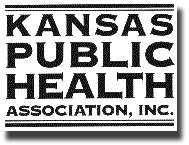 Roll call: 24, Present: 19Date: January 22, 2018 Time: 10AM Location: Kansas Health InstituteLittle Bluestem Room 212 SW 8th Ave #300, Topeka, KSConference Call (866) 410-0240, Code: 3470506293Quorum: YesBoard meeting adjourned:  12:00 PM  Next meeting:Feb 19, 10AM-12PMConference Call OnlyConference Call (866) 410-0240, Code: 34705062932018 Meeting ScheduleMinutes submitted by: Miranda Steele, Board Secretary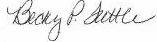 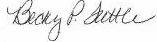 Name Jan22Feb19Mar19Apr 16May21Jun18July16Aug20Sep17Oct1Nov 19	Dec17Sonja ArmbrusterXJack BrownNPMolly BrownXCristi CainXKendal CarswellXEldonna ChesnutXDaniel CraigXMegan ForemanXTanya HonderickXDebra Kellison XGary MartinNPRobert MoserNPChristi NanceXMichelle PetersonXGianfranco PezzinoNPHeather PooleNPTravis RickfordXDenise SchueleXMary SchwartzXMichael ShowalterXBrandon SkidmoreXCynthia SnyderXMiranda SteeleXBecky TuttleXGuestsRuaa (GRA, Assn Manager); Erica Anderson (Conference Chair); Autumn Nance (YMCA Intern)Agenda ItemFacilitatorFacilitatorNotes & Meeting ActionsNotes & Meeting ActionsNotes & Meeting ActionsOutcomeCall to Order				BeckyBeckyBeckyMeeting called to order.Determination of quorum			Miranda	Miranda	Miranda	A majority (79%) of the Board of Directors, with 19 of 24 Board Members present.Quorum determinedQuorum determinedAgenda			BeckyBeckyBeckyRequest for additional agenda items.  None.Approval of MinutesMirandaMirandaMirandaMichelle motioned to approve the December 2017 Board meeting minutes; Megan seconded the motion.  Motion carried - No abstainers or dissenters.Minutes from previous meeting were approved.Minutes from previous meeting were approved.Announcements and SharingBoardBoardBoard Becky – Kansas’ Birthday is Jan 29. Encourage people to do something healthy in honor of our state birthday.Cristi Cain – Gov PH Conf is April 3-5; on the 3rd, we’ll have NACCHO special session on messaging public health to policymakers and general public. Karen DeSalvo will also be there. Look for the registration info to be announced soon. Treasurer’s Report		CristiCristiCristi Dec 2017 Management Report – Reviewed year-end report. We are down approx. $15k YOY. No questions about income or expenditures from Board Members. Cristi notes that there are income and expense details from the 2017 conference that are missing from part of the financial report. She will ensure Support KC corrects this and adds other missing expenses. We are awaiting a revised report, which will still likely show a loss for the year. Becky noted that we will table approving this report and approve both the Dec. and Jan. financial reports at the Feb. meeting. President’s ReportBeckyBeckyBeckyEncourages open line of communication; requests board members always let her know what can be done differently. Orientation for new members – developed a schedule to allow 10 minutes of “KPHA Overview” into at each meeting. Today’s mini-orientation: KPHA website is a great resource. Share bio and headshot with Ruaa for the website. Look at past meeting minutes. Review the new bylaws; Dr. Moser did a great job last year leading an update of the bylaws with the task force/committee. KLC Grant Opportunity & Board Mbr registration; Ruaa: $25,000 grant gives us 40 spots for leadership training. 3 levels of leadership training explained. Find the one that fits your experience and needs. KPHA2018 is the promo code to use when you apply so that you do not get billed. We’ve also discussed the idea of a scholarships for other KPHA members who are not on the Board; meaning, there could be at least 20 spots available for non-Board members to take advantage of this opportunity. Becky said we’ll draft some questions for the non-Board member applicants to respond to as we are soliciting their intent to register. NPHW – April 2-8; there are webinars from APHA you can attend. LTE campaign in Wichita will include letter from KPHA to be used in newspapers across the State. Wichita will continue their “lifetime commitment” award. Travis: We’re reviewing the plan we had last year to see what needs to be modified. Cynthia: her Community Health committee will work with Travis and Becky to coordinate NPHW activities. Kait Perry resigned from the Policy & Advocacy chair, so we have a vacancy we need to fill. Becky mentioned a couple people who are interested that she will be meeting with soon. Input from several who said Shirley would be a great fit due to national role. Becky says bylaws allow us to do an email vote, so we can do that as soon as she has a slate of candidates. Next month, Feb Board meeting is Conference Call Only. In March we will be in Wichita. All Board Members review “Members” page on website and send updates, new bios, headshots if yours is not on there. Google Doc will be created to notify Ruaa/Becky of intent to register for KLC training by the next meeting. All Board Members review “Members” page on website and send updates, new bios, headshots if yours is not on there. Google Doc will be created to notify Ruaa/Becky of intent to register for KLC training by the next meeting. Affiliate Representative to Governing Council (ARGC of APHA)MeganMeganMeganDescribed for new board members the role she plays on ARGC with APHA. NPHW – 1 Billion Steps campaign, going on now through April 15. Let Megan know what you are doing for NPHW so she can submit to APHA. APHA call for abstracts is open. Conference this year is in San Diego. MINK meeting – Des Moines, IA, sometime in May. Standing Committee ReportsStanding Committee ReportsStanding Committee ReportsStanding Committee ReportsStanding Committee ReportsStanding Committee ReportsStanding Committee ReportsPublic Health Policy & AdvocacyVacantVacantVacantNo report. CommunicationsCommunicationsTravisTravisNPHW covered earlier in the meeting. Newsletter – March issue will cover NPHW, KLC opportunities, etc. Reviewing communication plan to modify for 2018AwardsBeckyBeckyBecky No report. Annual ConferenceErica & JamesErica & JamesErica & JamesBig year - 75th Annual KPHA conference. Soliciting people to serve on planning committee.  Majority of meetings are on the phone. Conf is Oct. 2 & 3 at Hyatt in Wichita. 3rd Annual KPHA Walk/Run – need a sponsor for this year. Last year, we lost money on the run due to weather, other factors. Erica asked if we needed to vote on continuing the event.  Becky: heard from attendees that it added energy to the association and a benefit to the community. Tanya: KPHA has limited resources, so we should consider directing money and energy to other needed efforts.  For example, this is an important election year for our state.  KPHA came close to holding a candidate forum in 2014.  Many state-wide partners were very interested in joining us, but the schedule didn’t match up for the candidates.  I would like to see us put resources toward this and other needed KPHA activities, rather than the run/walk. Miranda said Sunflower is interested in sponsoring if the Board decides to hold the Walk/Run. Megan asked if there is flexibility in having it at the end of the conference or in the morning. If not, we may not be able to squeeze in candidate forum. Becky said we may have a Candidate forum earlier in the year. Erica mentioned a past-president panel. Further discussion is needed on this type of event as well as the Walk/Run for 2018. Possibly have a physical activity challenge issued to Conf attendees, using pedometers. Board asked to determine where we want James to look and lock in a date for 2019 Conference: Wichita and Lawrence. Section Chair ReportsSection Chair ReportsSection Chair ReportsSection Chair ReportsSection Chair ReportsSection Chair ReportsSection Chair ReportsEmergency PreparednessGaryGaryGaryNo reportOral HealthChristiChristiChristiKanCare Adult Dental Coalition – sign-on letter created that will go to Brownback Administration Officials, encouraging them to select MCO that has adult benefits that are in addition to preventive benefits. Closes today, with 30-40 signatures so far. Michelle motioned for KPHA to sign, Eldonna seconded. Board voted in favor. Abstainers: Miranda S., Cynthia S., Cristi C. and Daniel C.Dental Therapists bill introduced last week. Advocacy day on this topic is this Wednesday. Tele-dental is an initiative this year as well. Bill Tracker support from OHK still in effect; will receive weekly KanCare 2.0Medicaid benefits suspension for incarcerated Other bills mentioned 
KPHA will sign KanCare Adult Dental letterKPHA will sign KanCare Adult Dental letterResearch & Evaluation Molly Molly Molly Inaugural symposium of Kansas Center for Research for Infant Birth and Survival (CRIBS) is April 12 at the Wichita Art Museum. Let Molly know if you’d like more details about this event. Reaching out to her section on the key points we discussed as the last meeting and organizing a summary for KPHATobacco/Mental Health Daniel & KendalDaniel & KendalDaniel & KendalIdentified organizations we can reach to engage in KPHA efforts and collaborateTraining opportunity – Work Well Kansas – new component re: Stress & Mental Health; virtual training on Tues. Feb 6Infectious Disease MaryMaryMaryCreating section newsletter/bulletin to engage on this topicCommunity Health CynthiaCynthiaCynthiaCHW – many efforts going on in Kansas; need to find KPHA’s role in the larger effort Website RuaaRuaaRuaaStill working on continuous revamping of website. Transitioning and adding new information. MembershipMichaelMichaelMichaelNo report. Environmental Health JackJackJackNo reportAdministrative DebraDebraDebraSent survey to Admin Section members to gather interest and ask what the definition meant to them. Student VoiceHeatherHeatherHeatherWill work on partnership between PH students at KSU and KUMC, including undergraduate PH program at WSU.Other VoicesBoardBoardBoardBrandon talked about KLC grant and being strategic with slots. Alluded to Chief Health Strategist (PH 3.0) being a catalyst in our allotment of KLC slots. Other BusinessBoardBoardBoardTanya – Midwestern PH Training Center, asked Sonja for an update: serves MINK region, putting together a series of webinars on 3.0. Eldonna – re: Infectious Disease Section; there is an opportunity at APHA in their revision of policies, and if this section wants to take on Mumps, she will work with them. Mary responded in the affirmative. AdjournThe President adjourned the meeting. AdjournedAdjournedDateTimeLocation1/2210AM – 12PMKansas Health InstituteLittle Bluestem Room212 SW 8th Ave #300, Topeka, KS 2/1910AM – 12PMConference Call 3/1910AM – 12PMMedical Society of Sedgwick County Leadership Room 1102 South Hillside, Wichita4/1610AM-12PMUniversity of Kansas Edwards Campus12600 S Quivira Rd, Overland Park 66213Room BEST 3205/2110AM-12PMJohnson County Government Room 101511811 S Sunset Dr., Olathe6/2810AM – 12PMMedical Society of Sedgwick CountyLeadership Room1102 South Hillside St, Wichita7/1610AM – 12PMSalina Public LibraryTechnology Center Conference Room301 W. Elm Salina, KS 674018/2010AM – 12PMJohnson County Government Room 101511811 S Sunset Dr., Olathe9/1710AM – 12PM Topeka Shawnee County Library Marvin Auditorium 101A1515 SW 10th Ave., Topeka10/12PM – 4 PMHyatt, Wichita(Conference is Oct 10-11)11/1910AM– 12PMJohnson County Government Room 101511811 S Sunset Dr., Olathe, KS12/1710AM – 1PMLawrence location TBD